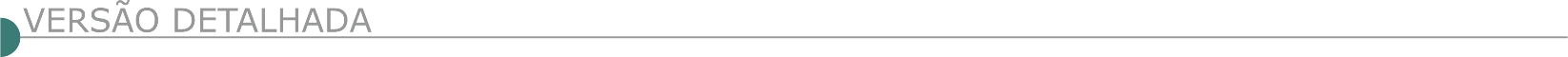 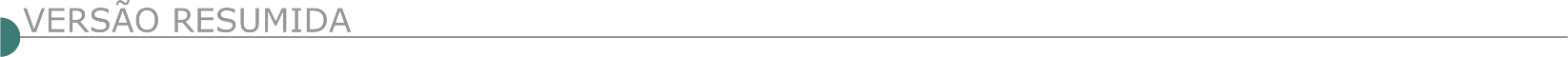 PREFEITURA MUNICIPAL DE ALBERTINA – PROCESSO Nº 49/2020 - TOMADA DE PREÇO 2/2020. A PMA/MG torna público que realizará TOMADA DE PREÇO, Menor Preço Global, para Contratação de empresa especializada em obras e serviços de engenharia para a execução da construção do complexo de festas do Lago Municipal, sendo a construção em estruturas de madeira, telhados com telhas cerâmicas no salão de festas principal, galpão de entrada e o galpão de acesso aos banheiros, sendo a área coberta de 1.141,97 m². Conforme especificações constantes no memorial descritivo. O Edital está disponível, a partir do dia 10/07/2020, na sede da Prefeitura e no site www.albertina.mg.gov.br. Credenciamento: ocorrerá no dia 29/07/2020 08:45 horas. Certame: ocorrerá no dia 29/07/2020 09:00 horas, na sede da Prefeitura. Fone: (35)3446-1333. PREFEITURA MUNICIPAL DE ARAÇAÍ - PROCESSO LICITATÓRIO Nº 029/2020 TOMADA DE PREÇOS N° 002/2020OBJETO: Contratação de empresa especializada em serviços de construção/engenharia em pavimentação/recapeamento asfáltico e sinalização horizontal/vertical a serem executados no Bairro Nossa Senhora do Rosário. O Município de Araçaí comunica aos interessados que no dia 31 de Julho de 2020 às 09h00min realizará a licitação referente ao Processo Licitatório nº 029/2020 – Tomada de Preços nº 002/2020 cujo objeto é a contratação de empresa especializada em serviços de construção/engenharia em pavimentação/recapeamento asfáltico e sinalização horizontal/vertical a serem executados no Bairro Nossa Senhora do Rosário, conforme projeto básico anexo a este edital, incluindo o fornecimento de materiais, equipamentos e mão-de-obra. Aos interessados em participar da presente licitação, o edital estará disponível no site do município na aba/licitação. A Coordenadoria de Licitações está localizada na sede administrativa da Prefeitura situada na Rua Primeiro de Março, nº 142, Centro, Araçaí/ MG ou através do site www.aracai.mg.gov.br. Mais informações no telefone (31) 3715-6139, Ramal 204.PREFEITURA MUNICIPAL DE BRUMADINHO/MG CONCORRÊNCIA 02/2020 Abertura de Licitação Concorrência 02/2020- Contratação de empresa especializada em serviços na área de engenharia para execução da obra de recuperação e construção de passeios em diversos logradouros do Município de Brumadinho Data: 17/08/2020 as 9h. Ver site: www.brumadinho.mg.gov.br. CONCORRÊNCIA 03/2020 Abertura de Licitação- Concorrência 03/2020- Contratação de empresa especializada em serviços na área de engenharia para execução de obras de abrigos para ponto de ônibus em diversas localidades do município de Brumadinho. Data: 14/08/2020. Ver site: www.brumadinho.mg.gov.br. TP 06/2020 Abertura de Licitação- Tomada de Preços 06/2020- Contratação de empresa especializada em serviços na área de engenharia para execução de projetos de readequação dos maciços existentes e de implantação da etapa da unidade de aterragem do aterro sanitário de Brumadinho. Data: 28/07/2020. Ver site: www.brumadinho.mg.gov.br. PREFEITURA MUNICIPAL DE CAETANÓPOLIS PROCESSO LICITATÓRIO Nº021/2020 TOMADA DE PREÇOS Nº001/2020Torna público que fará realizar Processo Licitatório nº021/2020, Tomada de Preços nº001/2020. Objeto: Contratação de empresa para prestação de serviços de pavimentação asfáltica em CBUQ sarjeta, meio-fio, placas e sinalização horizontal para a Rua Azaleia, Bairro Acácias e Rua dos Jatobás, Bairro Imperial, em Caetanópolis/MG, conforme Convênio nº 1491000271/2019, planilha orçamentária, memorial descritivo, cronograma físico-financeiro e projeto básico. Visita técnica até dia 30/07/2020 às 12h. Cadastro até 28/07/2020, de 7h às 12h. Data recebimento e abertura de envelopes: 31/07/2020 às 08:00h, na Sala de Licitações, situada na Av. Francisco Mascarenhas Ferreira, 159, Centro. Informações: tel. (31)3714-7399, e-mail: licitacoes@caetanopolis.mg.gov.br - Edital disponível: www.caetanopolis.mg.gov.br. PREFEITURA MUNICIPAL DE CAMANDUCAIA – MG - PROC.193/20– TOMADA DE PREÇOS – Nº 022/20Tipo: Menor Preço Global –Regime de Execução: Empreitada por Preço Global. Objeto: Contratação de Empresa Especializada para Pintura do Centro Educacional Infantil Prefeito Luiz Chiaradia (Creche do Bairro Cruzeiro). Visita Técnica dia 21/07/2020, às 14h ou por agendamento –Abertura e Entrega dos Envelopes de Habilitação e Proposta para o dia 28/07/2020 até as 09h00 horas; abertura dia 28/07/2020 ás 09h00 – Informações ou retirada do Edital na Prefeitura ou no e-mail-licitação3@camanducaia.mg.gov.br. PROC.194/20– TOMADA DE PREÇOS – Nº 023/20Tipo: Menor Preço Global – Regime de Execução: Empreitada por Preço Global -Objeto: Contratação de Empresa Especializada para Pintura da Creche Sônia II. Visita Técnica dia 21/07/2020, às 14h ou por agendamento –Abertura e Entrega dos Envelopes de Habilitação e Proposta para o dia 29/07/2020 até as 09h00 horas; abertura dia 29/07/2020 ás 09h00 – Informações ou retirada do Edital na Prefeitura ou no e-mail-licitação3@camanducaia.mg.gov.br. PREFEITURA MUNICIPAL DE CARMO DO CAJURU - PL Nº. 160/20 – PREGÃO ELETRÔNICO Nº. 03/20 (BANCO DO BRASIL 823968).Objeto: Aquisição de 01 (um) Caminhão Compactador para atividades de coleta de resíduos sólidos, visando o atendimento do Convênio nº 859792/2017, celebrado entre o Município de Carmo do Cajuru e a Fundação Nacional de Saúde (FUNASA). Data e Horário do Recebimento das Propostas: até às 12:45 horas do dia 27/07/20. Data e Horário do Início da disputa: 13:00 horas do dia 27/07/2020. Disponibilização do edital e informações no endereço www.licitacoes-e.com.br e www.carmodocajuru.mg.gov.br (Contato (37)3244-0704).PREFEITURA MUNICIPAL DE CHALÉ – MG TP Nº. 0003/2020Torna público que realizará no dia 28 de julho de 2020 as 09:00 horas. Processo de licitação nº. 0026/2020, na modalidade Tomada de Preço nº. 0003/2020, do Tipo Menor preço, sob o regime por preço unitário, cujo objeto; contratação de empesa especializada para execução de pontes de estrutura mista (concreto com viga metálica) de 10x6m-60,00m², para secretaria de obras do Município de Chalé – MG. Em conformidade com os projetos e demais especificações técnicas. O presente ato convocatório será processado e julgado de acordo com as Lei n° 8.666/93 e suas alterações, Lei Complementar nº. 123/06.  PREFEITURA MUNICIPAL DE CURRAL DE DENTRO/ MG -  CONCORRÊNCIA Nº 1/2020 A Prefeitura Municipal de Curral Dentro/MG, torna público a realização de licitação na modalidade CONCORRÊNCIA 001/2020, destinado a Contratação de empresa para continuação de execução de obra de construção de creche PROINFÂNCIA TIPO 2 na sede deste Município conforme Termo de Compromisso PAC 2 9925/2014 e projeto e especificações contida no Edital, cujos envelopes de habilitação e propostas deverão ser entregues até às 09:00 horas do dia 21 (vinte e um) de agosto de 2020. Maiores informações, bem como Edital completo, junto a Prefeitura Municipal de Curral de Dentro/MG, com sede na Avenida João Alves Gomes, 44 - Centro, pelo telefone (38) 3845- 9419. E-mail: pmcddlicita@gmail.com e site: www.curraldedentro.mg.gov.br. PREFEITURA MUNICIPAL DE FERROS PROCESSO Nº 052/2020 - TP Nº 003/2020 A PREFEITURA MUNICIPAL DE FERROS, Estado de Minas Gerais, torna público que fará realizar Processo Licitatório na Modalidade TP para Contratação de empresa para execução de pavimentação em bloquetes, Ferros/MG, Data da entrega dos envelopes: 29/07/2020 até às 09:00 horas. Data abertura dos envelopes: 29/07/2020 às 09:30 horas. Informações e Edital através do Tel.: (31) 3863-1297 – ramal 217 – e-mail licitacaopmferros@gmail.com. PREFEITURA MUNICIPAL DE ITAJUBÁ/MG, ERRATA 01 PREGÃO PRESENCIAL Nº 050/2020 Contratação de empresa para prestação de serviços de natureza continuada de limpeza urbana para atender à Secretaria Municipal de Obras - Semob. Fica ALTERADA no Edital a REVISÃO 01, 02, 03, 04 05, 06 e 07. Fica alterada a data de abertura do referido pregão para o dia 23/07/2020 às 14 horas, no mesmo local descrito no edital. Errata na integra - www.itajuba.mg.gov.br. Informações tel. (35) 3692-1735; 99898-6949ou pelo e-mail licitaitajuba@gmail.com. PREFEITURA MUNICIPAL DE ITAPECERICA/MG TOMADA DE PREÇO Nº 07/2020Aviso de Licitação - A Prefeitura Municipal de Itapecerica/MG, torna pública a realização de licitação na modalidade Tomada de Preço nº 07/2020, no dia 27/07/2020, objetivando a contratação de empresa para executar obras de recapeamento em CBUQ em ruas da área urbana e Distrito do Município. O edital, está disponível no site www.itapecerica.mg.gov.br. PREFEITURA MUNICIPAL DE ITUTINGA/MG. TOMADA DE PREÇOS Nº 003/2020O Município de Itutinga torna público aos interessados a abertura do Processo Licitatório nº 062/2020 - Tomada de Preços nº 003/2020. Tipo: Menor Preço Global para contratação, pelo Município de Itutinga, dos serviços de obras e engenharia em regime de Empreitada Global com fornecimento de mão de obra e materiais, para execução das obras de construção do Refeitório na UMEI Monteiro Lobato/ Creche Municipal, situada à Rua Nelson Paulo da Silva, nº 15, Vale da Ribeira, em atendimento à Secretaria Municipal de Educação, com recursos próprios às 09:00 horas do dia 28/07/2020. O Edital completo se encontra no endereço: www.itutinga.mg.gov.br. PREFEITURA MUNICIPAL DE MADRE DE DEUS DE MINAS – PROC. LICIT. 030/2020 – TOMADA DE PREÇO 005/2020Torna público que realizará no 30 de julho de 2020, ás 09:00 hs o processo licitatório com objetivo de Contratação de empresa especializada na prestação de serviço de recapeamento em pavimentação asfáltico CBUQ nas Ruas Marechal Floriano Peixoto. Maestro José Gonçalves, Sete de Setembro, José Luis, Ozório Teixeira e Avenida João Pinheiro no Município de Madre de Deus de Minas conforme especificações do edital Visita ao local da execução até o dia 24 julho de 2020 até as 12:00 horas. Os respectivos anexos, informações e esclarecimentos necessários estarão disponíveis até o dia de realização do Pregão Presencial junto ao Setor de Licitações do Município ou através do e-mail: licitacaomadrededeusdeminas@gmail.com e telefone (32) 3338 1299.PREFEITURA MUNICIPAL DE PARÁ DE MINAS-MG - MODALIDADE TOMADA DE PREÇOS Nº 011/2020 – PRC Nº 0666/20. Objeto: Contratação de empresa para realização da duplicação da Avenida João Paulo II no Bairro Padre Libério – 2ª Etapa. Tipo: menor preço. A abertura será no dia 29/07/2020 às 14:00 horas. O edital poderá ser obtido na íntegra na Diretoria de Compras e Contratos ou através do site http://transparencia.parademinas.mg.gov.br.PREFEITURA MUNICIPAL DE PATROCÍNIO/MG - PROCESSO Nº: 124/2020. MODALIDADE: CONCORRÊNCIA. EDITAL Nº: 8/2020. Tipo: Menor Preço. Regime de Execução: Empreitada por Preço Unitário. Objeto: Contratação de empresa especializada do ramo de construção civil, com vistas à prestação de serviços e execução das obras e serviços de engenharia em regime de empreitada por preço unitário, destinadas a contratação de pessoa jurídica especializada visando a execução de obras de implantação da canalização do Córrego Rangel, Galeria de Transposição da Av. Jacarandás e a pavimentação da Rua Divino Gonçalves de Oliveira no segmento da interseção da Av. Dr. Walter Pereira Nunes á interseção da Av. Marciano Pires, com fornecimento de materiais, em vias na área urbano no município de Patrocínio/MG, de conformidade com as especificações técnicas constante no anexo I - Projeto Básico, no anexo II - Diretrizes de Projeto Executivo e no anexo III - Planilha Orçamentária, nos termos do Convênio nº 1491000519/2020/ SEGOV/PADEM, com a Secretaria de Estado de Governo de Minas Gerais. A Prefeitura Municipal de Patrocínio torna público que no dia 13 de agosto de 2020 às 09:00 hs, no departamento de compras sito na Praça Olímpio Garcia Brandão, nº 1.452 na cidade de Patrocínio/MG, serão recebidas e abertas a documentação referente ao processo acima especificado. Cópias de Edital e informações complementares serão obtidas junto a Comissão Permanente de Licitação, no endereço acima referido, no e-mail: licitacao@patrocinio.mg.gov.br e no portal do município. PREFEITURA MUNICIPAL DE PIRAJUBA - TP 012-2020 A Prefeitura Municipal De Pirajuba Torna Público Nos Termos Das Leis 8666/93 E Suas Alterações Que Fará Realizar Através Da Comissão Permanente De Licitações A Tomada De Preços 012-2020 “Contratação De Empresa Para Construção De Ponto De Apoio À Unidade Básica De Saúde “Dr. Alexandre Alves”. Recurso Ministério Da Saúde /FNS Proposta N° 11294.3690001/20-003. Programa Atenção Básica. Componente Ponto De Apoio Para Atendimento”. Data De Abertura: 30 de julho De 2020 As 09:00 Horas. O Edital Poderá Ser Obtido No Site www.pirajuba.mg.gov.br/licitacoes. Informações E Esclarecimentos poderão Ser Obtidas Pelo E-Mail Compraspirajuba2013@Hotmail.Com. PREFEITURA MUNICIPAL DE POUSO ALEGRE – MG. TOMADA DE PREÇOS Nº 07/2020 PROCESSO ADMINISTRATIVO Nº 125/2020“Contratação de empresa para execução das obras de requalificação viária do entorno da unidade de pronto atendimento – upa 24h, no município de Pouso Alegre/MG.”. A sessão pública será realizada no dia 31 (trinta e um) de julho de 2020 as 09h00min.Valor estimado da obra: R$ 717.196,36(setecentos e dezessete mil, cento e noventa e seis reais e trinta e seis centavos). O edital e seus anexos poderão ser consultados e obtidos gratuitamente em dias úteis e em horário comercial mediante a apresentação de PEN DRIVE, para cópia do arquivo e no site da prefeitura www.pousoalegre.mg.gov.br, na aba “Edital de Licitação”. Mais informações: (35) 3449-4023 ou Email: editais- pmpa@gmail.com. TOMADA DE PREÇOS Nº 06/2020 - PROCESSO ADMINISTRATIVO Nº 94/2020“Contratação de empresa para execução de reforma na unidade básica de saúde Cruz Alta, no município de Pouso Alegre – MG.”. A sessão pública será realizada no dia 10 (dez ) de agosto de 2020 as 09h00min.Valor estimado da obra: R$ 114.886,07 ( cento e quatro mil, oitocentos oitenta e seis reais e sete centavos). O edital e seus anexos poderão ser consulta- dos e obtidos gratuitamente em dias úteis e em horário comercial mediante a apresentação de PEN DRIVE, para cópia do arquivo e no site da prefeitura www.pousoalegre.mg.gov.br, na aba “Edital de Licitação”. Mais informações: (35) 3449-4023 ou E-mail: editais- pmpa@gmail.com. PREFEITURA MUNICIPAL DE PRUDENTE DE MORAIS/MG TOMADA DE PREÇOS Nº 14/2020 TORNA PÚBLICO QUE FARÁ REALIZAR PROCESSO LICITATÓRIO 37/2020 - TOMADA DE PREÇOS Nº 14/2020Do tipo “menor preço global”. OBJETO: Contratação de empresa para prestação de serviços de calçamento de alvenaria poliédrica na Rua Vicente Vaz de Melo no Bairro São João II, conforme Planilha orçamentária de custos, memorial descritivo e especificações técnicas dos serviços e cronograma físico financeiro, para atender a Secretaria Municipal de Infraestrutura, Habitação e Estradas da Prefeitura de Prudente de Morais/MG. Abertura/sessão: 31/07/2020, 9 h. Local: Sala de Licitações da Prefeitura/Rua Prefeito João Dias Jeunnon, nº 56, Centro. Edital disponível em: www.prudentedemorais.mg.gov.br - Informações: (31) 3711-1212 ou (31) 3711-1390 e/ou licitacoes@prudentedemorais.mg.gov.br. PREFEITURA MUNICIPALDE RIO DOCE-MG TOMADA DE PREÇOS Nº. 001/2020 A Prefeitura Municipal de Rio Doce, pessoa jurídica de direito público, com sede nesta cidade à Rua Antônio da Conceição Saraiva, Nº. 19 – Centro – CEP: 35.442-000, inscrito no CNPJ sob o Nº. 18.316.265/0001-69, torna público que realizará licitação na modalidade TOMADA DE PREÇOS Nº. 001/2020 contratação de empresa para execução de obra de complementação de pavimentação e drenagem pluvial de vias públicas na comunidade do Jorge, em atendimento ao convênio nº 1491000324/2019, celebrado com o estado de minas gerais. O edital na íntegra poderá ser obtido no site www.riodoce.mg.gov.br. Maiores informações poderão ser obtidas na sede da Prefeitura Municipal de Rio Doce, Rua Antônio da Conceição Saraiva, Nº. 19 – Centro – CEP: 35.442-000, fone/fax (0xx31-3883-5235/5242). PREFEITURA MUNICIPAL DE SÃO JOÃO DEL REI - PROCESSO DE LICITAÇÃO Nº 145/2020 TOMADA DE PREÇOS Nº 014/2020 RETIFICAÇÃO do Processo de Licitação nº 145/2020, na modalidade Tomada de Preços nº014/2020. Contratação de empresa para Ampliação e Construção de refeitório e cozinha na Escola Municipal Celso Raimundo. Abertura dia 29/07/2020, às 09:00 horas, na sede da Prefeitura, Rua Ministro Gabriel Passos,199 – Centro. Informações Tel.: (32) 3379-2923/2925, inteiro teor da retificação disponível no site: www.saojoaodelrei.mg.gov.br. MINISTÉRIO DO DESENVOLVIMENTO REGIONAL - DEPARTAMENTO NACIONAL DE OBRAS CONTRA AS SECAS - RDC ELETRÔNICO Nº 4/2020 - UASG 193002 - Nº PROCESSO: 59400001611202067Objeto: Contratação de Empresa para Execução das Obras Remanescentes de Recuperação da Barragem Jucazinho, no Município de Surubim, no Estado de Pernambuco. Total de Itens Licitados: 1. Edital: 13/07/2020 das 08h30 às 12h00 e das 14h00 às 17h00. Endereço: Av. Duque de Caxias, 1700 - Centro 5º Andar, Fortaleza/CE ou www.comprasgovernamentais.gov.br/edital/193002-99-00004-2020. Entrega das Propostas: a partir de 13/07/2020 às 08h30 no site www.comprasnet.gov.br. Abertura das Propostas: 04/08/2020 às 16h00 no site www.comprasnet.gov.br. Informações Gerais: O Edital e seus anexos poderão ser retirados na Av. Duque de Caxias, 1.700, Centro, 5° andar, Fortaleza-CE, no horário de 8:30 às 12:00 e das 14:00 às 17:00 horas. Fone: (085) 3391-5151 e 5251 ou no site www.dnocs.gov.br, ou no site: www.comprasgovernamentais.gov.br; ESTADO DA BA - PREFEITURA MUNICIPAL DE MONTE SANTO - CONCORRÊNCIA PÚBLICA Nº 3/2020 O MUNICÍPIO DE MONTE SANTO/BA, torna público que fará realizar licitação na modalidade CONCORRÊNCIA PUBLICA Nº 003/2020, que tem como objeto: a Contratação de empresa para Prestação de Serviços na construção de quadras esportivas sem cobertura e construção de cobertura de quadras esportivas para escolas municipais nos povoados do município de Monte Santo - BA, no dia 13/08/2020, às 09:00h (horário da Bahia). Os interessados poderão obter informações e/ou o Edital e seus anexos na Comissão Permanente de Licitação situada na Prefeitura Municipal de Monte Santo, sala 07, com sede na Praça Professor Salgado, 200 - Centro - Monte Santo/Ba, CEP 48.800-000 - CNPJ: 13.698.766/0001-33 ou através do e-mail: licitacao.montesanto@gmail.com, no horário das 08:00h às 12:00h das 14:00h as 17:00.CONCORRÊNCIA PUBLICA Nº 2/2020 O MUNICÍPIO DE MONTE SANTO/BA, torna público que fará realizar licitação na modalidade CONCORRÊNCIA PUBLICA Nº 002/2020, que tem como objeto: a Contratação de empresa para Prestação de Serviços na construção de ginásios de esportes para escolas municipais nos povoados do município de Monte Santo - BA, no dia 12/08/2020, às 09:00h (horário da Bahia). Os interessados poderão obter informações e/ou o Edital e seus anexos na Comissão Permanente de Licitação situada na Prefeitura Municipal de Monte Santo, sala 07, com sede na Praça Professor Salgado, 200 - Centro - Monte Santo/Ba, CEP 48.800-000 - CNPJ: 13.698.766/0001-33 ou através do e-mail: licitacao.montesanto@gmail.com, no horário das 08:00h às 12:00h das 14:00h as 17:00. CONCORRÊNCIA PÚBLICA Nº 4/2020O MUNICÍPIO DE MONTE SANTO/BA, torna público que fará realizar licitação na modalidade CONCORRÊNCIA PUBLICA Nº 004/2020, que tem como objeto a contratação de empresa para prestação de serviços de pavimentação em paralelepípedos na sede e povoados do município de Monte Santo, com recursos do Financiamento à Infraestrutura e Saneamento (FINISA) da Caixa Econômica Federal, no dia 14/08/2020, às 09:00h (horário da Bahia). Os interessados poderão obter informações e/ou o Edital e seus anexos na Comissão Permanente de Licitação situada na Prefeitura Municipal de Monte Santo, sala 07, com sede na Praça Professor Salgado, 200 - Centro - Monte Santo/Ba, CEP 48.800-000 - CNPJ: 13.698.766/0001-33 ou através do e-mail: licitacao.montesanto@gmail.com, no horário das 08:00h às 12:00h das 14:00h as 17:00.ESTADO DO RJ- PREFEITURA MUNICIPAL DE DUQUE DE CAXIAS - CONCORRÊNCIA Nº 16/2020 PROCESSO ADMINISTRATIVO Nº 013/000028/2019. OBJETO: Contratação de Empresa Especializada Para A Prestação de Serviços de Coleta e Transporte Até O Destino Final de Resíduos Sólidos Urbanos - R.S.U.; Coleta, Remoção e Transporte Até O Destino Final de Resíduos Volumosos e do Tipo Inerte; Serviços Auxiliares Para Aplicação Em Limpeza e Conservação de Logradouros Públicos e/Ou Capina Manual e Mecanizada e/Ou Raspagem e Pintura de Guias e/Ou Varrição de Vias e Logradouros Públicos e/Ou Limpeza e Higienização de Vias e Logradouros Públicos e/Ou Feiras Livres e/Ou Atendimento Emergenciais No Lote 2 do Município de Duque de Caxias/RJ, conforme condições, quantidades e exigências estabelecidas no Termo de Referência e seus anexos, parte integrante do Edital. DATA DO CERTAME: 14 DE AGOSTO DE 2020. HORA: 10:00H. RETIRADA DO EDITAL: PORTAL DA TRANSPARÊNCIA (http://transparencia.duquedecaxias.rj.gov.br/licitacoes.php) ou em pen drive no endereço Alameda Esmeralda, 206 - Jardim Primavera - D.Caxias/RJ - Comissão Permanente de Licitação. INFORMAÇÕES: cpl.segov@duquedecaxias.rj.gov.br - TELEFONE: (21) 2773-6242.ESTADO DE SP - PREFEITURA MUNICIPAL DE ITATIBA - CONCORRÊNCIA PÚBLICA Nº 10/2020 TIPO MENOR PREÇO GLOBAL - EDITAL 35/20 Obj: Execução de reforma e construção na CEMEI Magdalena Benedetti Giaretta e demolição e execução de piso na EMEB Ângela Lygia ParodiScavone, em Itatiba/SP, com fornecimento de material e mão-de-obra, conforme projeto básico, planilha orçamentária e elementos do edital, disponível na íntegra, na S. de Licitações, Av. Luciano Consoline, 600, Jd. De Lucca, e site www.itatiba.sp.gov.br. A entrega dos envelopes se encerrará dia 13/08/20, ás 14hs. Fone (11) 3183- 0655.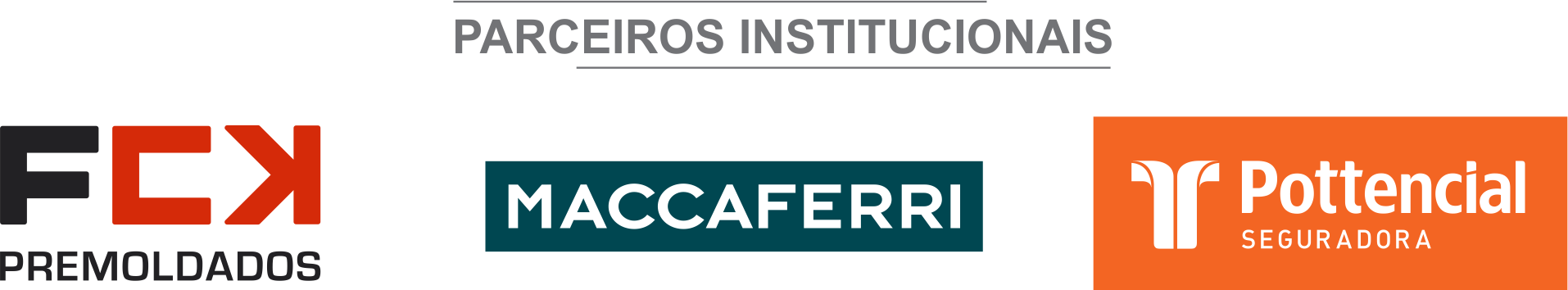 ÓRGÃO LICITANTE: - COHAB MINASEDITAL: COHAB MINAS 027/2020 LICITAÇÃO ELETRÔNICAEndereço: Rodovia Papa João Paulo II, 4001 - 14º andar (prédio Gerais) - Serra Verde - Belo Horizonte/MG. Informações: Telefax: (31) 3915-1505 – 3915-7022. E-mail: cpl@cohab.mg.gov.br.Site: www.compras.mg.gov.br - www.cohab.mg.gov.brEndereço: Rodovia Papa João Paulo II, 4001 - 14º andar (prédio Gerais) - Serra Verde - Belo Horizonte/MG. Informações: Telefax: (31) 3915-1505 – 3915-7022. E-mail: cpl@cohab.mg.gov.br.Site: www.compras.mg.gov.br - www.cohab.mg.gov.brOBJETO: CONSTRUÇÃO DE 26 CASAS, NO MUNICÍPIO DE TURVOLÂNDIA/MG.DATAS:Entrega: 04/08/2020, até ás 09:00.Abertura:04/08/2020, ás 09:00.ÓRGÃO LICITANTE: MINISTÉRIO DA EDUCAÇÃO - UNIVERSIDADE FEDERAL DE LAVRASEndereço: UNIVERSIDADE FEDERAL DE LAVRASDiretoria de Gestão de Materiais – Prédio AdministrativoPraça Prof. Edmir Sá Santos, s/n. Campus Universitário - Caixa Postal 3037 CEP: 37.200-900 Lavras – MG. Fone: (035) 3829-1130 - ENDEREÇO ELETRÔNICO: www.comprasgovernamentais.gov.br - e-mail: cpl.rdc@ufla.br Endereço: UNIVERSIDADE FEDERAL DE LAVRASDiretoria de Gestão de Materiais – Prédio AdministrativoPraça Prof. Edmir Sá Santos, s/n. Campus Universitário - Caixa Postal 3037 CEP: 37.200-900 Lavras – MG. Fone: (035) 3829-1130 - ENDEREÇO ELETRÔNICO: www.comprasgovernamentais.gov.br - e-mail: cpl.rdc@ufla.br OBJETO: O objeto da presente licitação é a contratação de empresa especializada para a pavimentação asfáltica no Campus Universitário, a pedido da Pró-Reitoria de Infraestrutura e Logística – PROINFRA da Universidade Federal de Lavras - UFLA, conforme especificações e quantitativos estabelecidos no Projeto Básico, no Memorial Descritivo, na Planilha Orçamentária e nos demais Anexos deste Edital. MODO DE DISPUTA: FECHADO - CRITÉRIO DE JULGAMENTO: MENOR PREÇO.OBJETO: O objeto da presente licitação é a contratação de empresa especializada para a pavimentação asfáltica no Campus Universitário, a pedido da Pró-Reitoria de Infraestrutura e Logística – PROINFRA da Universidade Federal de Lavras - UFLA, conforme especificações e quantitativos estabelecidos no Projeto Básico, no Memorial Descritivo, na Planilha Orçamentária e nos demais Anexos deste Edital. MODO DE DISPUTA: FECHADO - CRITÉRIO DE JULGAMENTO: MENOR PREÇO.OBJETO: O objeto da presente licitação é a contratação de empresa especializada para a pavimentação asfáltica no Campus Universitário, a pedido da Pró-Reitoria de Infraestrutura e Logística – PROINFRA da Universidade Federal de Lavras - UFLA, conforme especificações e quantitativos estabelecidos no Projeto Básico, no Memorial Descritivo, na Planilha Orçamentária e nos demais Anexos deste Edital. MODO DE DISPUTA: FECHADO - CRITÉRIO DE JULGAMENTO: MENOR PREÇO.DATAS:Entrega: 03/08/2020, até ás 09:00.Abertura: 03/08/2020, ás 09:00.Prazo de execução: 120 dias.Visita: conforme edital.DATAS:Entrega: 03/08/2020, até ás 09:00.Abertura: 03/08/2020, ás 09:00.Prazo de execução: 120 dias.Visita: conforme edital.VALORESVALORESVALORESVALORESVALORESValor Estimado da ObraCapital Social Garantia de PropostaGarantia de PropostaValor do EditalR$1.228.402,73R$122.840,27R$ -CAPACIDADE TÉCNICA: comprovação de que possui em seu corpo técnico, na data da abertura das propostas, profissional de nível superior reconhecido pelo conselho profissional correspondente (CREA ou CAU), para acompanhar e se responsabilizar pela execução da obra. Este profissional deverá ser detentor de Atestado ou Declaração de Capacidade Técnica registrado na entidade profissional competente, fornecido por pessoa jurídica de direito público ou privado, que declare, conforme art. 30, inciso II, da Lei nº 8.666/93, a execução de serviços relativos aos itens da tabela constante no subitem 14.12.1. O Atestado ou Declaração deve ser acompanhado da respectiva Certidão de Acervo Técnico (CAT), ou documento correspondente.CAPACIDADE TÉCNICA: comprovação de que possui em seu corpo técnico, na data da abertura das propostas, profissional de nível superior reconhecido pelo conselho profissional correspondente (CREA ou CAU), para acompanhar e se responsabilizar pela execução da obra. Este profissional deverá ser detentor de Atestado ou Declaração de Capacidade Técnica registrado na entidade profissional competente, fornecido por pessoa jurídica de direito público ou privado, que declare, conforme art. 30, inciso II, da Lei nº 8.666/93, a execução de serviços relativos aos itens da tabela constante no subitem 14.12.1. O Atestado ou Declaração deve ser acompanhado da respectiva Certidão de Acervo Técnico (CAT), ou documento correspondente.CAPACIDADE TÉCNICA: comprovação de que possui em seu corpo técnico, na data da abertura das propostas, profissional de nível superior reconhecido pelo conselho profissional correspondente (CREA ou CAU), para acompanhar e se responsabilizar pela execução da obra. Este profissional deverá ser detentor de Atestado ou Declaração de Capacidade Técnica registrado na entidade profissional competente, fornecido por pessoa jurídica de direito público ou privado, que declare, conforme art. 30, inciso II, da Lei nº 8.666/93, a execução de serviços relativos aos itens da tabela constante no subitem 14.12.1. O Atestado ou Declaração deve ser acompanhado da respectiva Certidão de Acervo Técnico (CAT), ou documento correspondente.CAPACIDADE TÉCNICA: comprovação de que possui em seu corpo técnico, na data da abertura das propostas, profissional de nível superior reconhecido pelo conselho profissional correspondente (CREA ou CAU), para acompanhar e se responsabilizar pela execução da obra. Este profissional deverá ser detentor de Atestado ou Declaração de Capacidade Técnica registrado na entidade profissional competente, fornecido por pessoa jurídica de direito público ou privado, que declare, conforme art. 30, inciso II, da Lei nº 8.666/93, a execução de serviços relativos aos itens da tabela constante no subitem 14.12.1. O Atestado ou Declaração deve ser acompanhado da respectiva Certidão de Acervo Técnico (CAT), ou documento correspondente.CAPACIDADE TÉCNICA: comprovação de que possui em seu corpo técnico, na data da abertura das propostas, profissional de nível superior reconhecido pelo conselho profissional correspondente (CREA ou CAU), para acompanhar e se responsabilizar pela execução da obra. Este profissional deverá ser detentor de Atestado ou Declaração de Capacidade Técnica registrado na entidade profissional competente, fornecido por pessoa jurídica de direito público ou privado, que declare, conforme art. 30, inciso II, da Lei nº 8.666/93, a execução de serviços relativos aos itens da tabela constante no subitem 14.12.1. O Atestado ou Declaração deve ser acompanhado da respectiva Certidão de Acervo Técnico (CAT), ou documento correspondente.CAPACIDADE OPERACIONAL: fornecido por Pessoa Jurídica de Direito Público ou Privado, em nome do licitante, comprovando que este executou, ou está executando, a contento serviços compatíveis ou de mesma natureza ou equivalente, com as respectivas quantidades mínimas: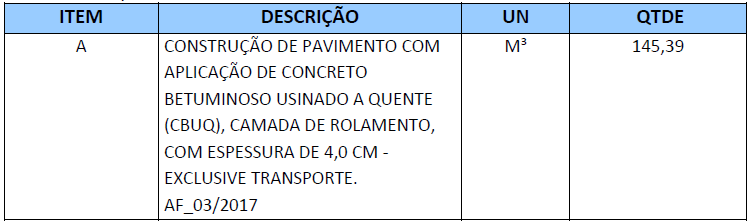 CAPACIDADE OPERACIONAL: fornecido por Pessoa Jurídica de Direito Público ou Privado, em nome do licitante, comprovando que este executou, ou está executando, a contento serviços compatíveis ou de mesma natureza ou equivalente, com as respectivas quantidades mínimas:CAPACIDADE OPERACIONAL: fornecido por Pessoa Jurídica de Direito Público ou Privado, em nome do licitante, comprovando que este executou, ou está executando, a contento serviços compatíveis ou de mesma natureza ou equivalente, com as respectivas quantidades mínimas:CAPACIDADE OPERACIONAL: fornecido por Pessoa Jurídica de Direito Público ou Privado, em nome do licitante, comprovando que este executou, ou está executando, a contento serviços compatíveis ou de mesma natureza ou equivalente, com as respectivas quantidades mínimas:CAPACIDADE OPERACIONAL: fornecido por Pessoa Jurídica de Direito Público ou Privado, em nome do licitante, comprovando que este executou, ou está executando, a contento serviços compatíveis ou de mesma natureza ou equivalente, com as respectivas quantidades mínimas: ÍNDICES ECONÔMICOS: índices de Liquidez Geral (LG), Solvência Geral (SG) e Liquidez Corrente (LC), superiores a 1 (um). ÍNDICES ECONÔMICOS: índices de Liquidez Geral (LG), Solvência Geral (SG) e Liquidez Corrente (LC), superiores a 1 (um). ÍNDICES ECONÔMICOS: índices de Liquidez Geral (LG), Solvência Geral (SG) e Liquidez Corrente (LC), superiores a 1 (um). ÍNDICES ECONÔMICOS: índices de Liquidez Geral (LG), Solvência Geral (SG) e Liquidez Corrente (LC), superiores a 1 (um). ÍNDICES ECONÔMICOS: índices de Liquidez Geral (LG), Solvência Geral (SG) e Liquidez Corrente (LC), superiores a 1 (um).OBSERVAÇÕES: - Consórcio: conforme edital. VISTORIA: As visitas deverão ser agendadas com antecedência, dentro dos prazos e horários estipulados no Edital de Licitação, e deverá ocorrer até o dia útil anterior à abertura da Sessão Eletrônica.4.3. O licitante que optar por realizar a vistoria deverá apresentar declaração de que visitou o local onde será executada a obra objeto deste RDC eletrônico, nos termos do Anexo X, para inteirar-se das condições e do grau de dificuldades existentes. Esse atestado será juntado à Documentação de Habilitação, nos termos do inciso III do Artigo 30, da Lei 8.666/93 de 21/06/93, c/c artigo 14 da Lei nº 12.462/2011.4.4. Todos os custos referentes ou decorrentes da visita ao local da obra serão de responsabilidade dos licitantes.4.5. Caso o licitante opte por não realizar a vistoria, deverá apresentar declaração, nos termos do Anexo XI, de que não efetuou a visita, mas que concorda com todas as condições estabelecidas no Edital e seus Anexos, devendo informar o objeto da presente licitação e o número deste RDC eletrônico.4.6. Informações sobre o local da obra e agendamento para realização de vistoria poderão ser obtidas junto à PROINFRA, por meio do telefone (35) 3829-9733. O horário de atendimento da PROINFRA é de 8h às 11h e das 13h às 16h de segunda-feira à sexta-feira.4.7. Para a visita ao local da obra, recomenda-se que o representante legal do licitante possua formação adequada, devido à complexidade dos serviços objeto desta licitação. Clique aqui para obter informações do edital. OBSERVAÇÕES: - Consórcio: conforme edital. VISTORIA: As visitas deverão ser agendadas com antecedência, dentro dos prazos e horários estipulados no Edital de Licitação, e deverá ocorrer até o dia útil anterior à abertura da Sessão Eletrônica.4.3. O licitante que optar por realizar a vistoria deverá apresentar declaração de que visitou o local onde será executada a obra objeto deste RDC eletrônico, nos termos do Anexo X, para inteirar-se das condições e do grau de dificuldades existentes. Esse atestado será juntado à Documentação de Habilitação, nos termos do inciso III do Artigo 30, da Lei 8.666/93 de 21/06/93, c/c artigo 14 da Lei nº 12.462/2011.4.4. Todos os custos referentes ou decorrentes da visita ao local da obra serão de responsabilidade dos licitantes.4.5. Caso o licitante opte por não realizar a vistoria, deverá apresentar declaração, nos termos do Anexo XI, de que não efetuou a visita, mas que concorda com todas as condições estabelecidas no Edital e seus Anexos, devendo informar o objeto da presente licitação e o número deste RDC eletrônico.4.6. Informações sobre o local da obra e agendamento para realização de vistoria poderão ser obtidas junto à PROINFRA, por meio do telefone (35) 3829-9733. O horário de atendimento da PROINFRA é de 8h às 11h e das 13h às 16h de segunda-feira à sexta-feira.4.7. Para a visita ao local da obra, recomenda-se que o representante legal do licitante possua formação adequada, devido à complexidade dos serviços objeto desta licitação. Clique aqui para obter informações do edital. OBSERVAÇÕES: - Consórcio: conforme edital. VISTORIA: As visitas deverão ser agendadas com antecedência, dentro dos prazos e horários estipulados no Edital de Licitação, e deverá ocorrer até o dia útil anterior à abertura da Sessão Eletrônica.4.3. O licitante que optar por realizar a vistoria deverá apresentar declaração de que visitou o local onde será executada a obra objeto deste RDC eletrônico, nos termos do Anexo X, para inteirar-se das condições e do grau de dificuldades existentes. Esse atestado será juntado à Documentação de Habilitação, nos termos do inciso III do Artigo 30, da Lei 8.666/93 de 21/06/93, c/c artigo 14 da Lei nº 12.462/2011.4.4. Todos os custos referentes ou decorrentes da visita ao local da obra serão de responsabilidade dos licitantes.4.5. Caso o licitante opte por não realizar a vistoria, deverá apresentar declaração, nos termos do Anexo XI, de que não efetuou a visita, mas que concorda com todas as condições estabelecidas no Edital e seus Anexos, devendo informar o objeto da presente licitação e o número deste RDC eletrônico.4.6. Informações sobre o local da obra e agendamento para realização de vistoria poderão ser obtidas junto à PROINFRA, por meio do telefone (35) 3829-9733. O horário de atendimento da PROINFRA é de 8h às 11h e das 13h às 16h de segunda-feira à sexta-feira.4.7. Para a visita ao local da obra, recomenda-se que o representante legal do licitante possua formação adequada, devido à complexidade dos serviços objeto desta licitação. Clique aqui para obter informações do edital. OBSERVAÇÕES: - Consórcio: conforme edital. VISTORIA: As visitas deverão ser agendadas com antecedência, dentro dos prazos e horários estipulados no Edital de Licitação, e deverá ocorrer até o dia útil anterior à abertura da Sessão Eletrônica.4.3. O licitante que optar por realizar a vistoria deverá apresentar declaração de que visitou o local onde será executada a obra objeto deste RDC eletrônico, nos termos do Anexo X, para inteirar-se das condições e do grau de dificuldades existentes. Esse atestado será juntado à Documentação de Habilitação, nos termos do inciso III do Artigo 30, da Lei 8.666/93 de 21/06/93, c/c artigo 14 da Lei nº 12.462/2011.4.4. Todos os custos referentes ou decorrentes da visita ao local da obra serão de responsabilidade dos licitantes.4.5. Caso o licitante opte por não realizar a vistoria, deverá apresentar declaração, nos termos do Anexo XI, de que não efetuou a visita, mas que concorda com todas as condições estabelecidas no Edital e seus Anexos, devendo informar o objeto da presente licitação e o número deste RDC eletrônico.4.6. Informações sobre o local da obra e agendamento para realização de vistoria poderão ser obtidas junto à PROINFRA, por meio do telefone (35) 3829-9733. O horário de atendimento da PROINFRA é de 8h às 11h e das 13h às 16h de segunda-feira à sexta-feira.4.7. Para a visita ao local da obra, recomenda-se que o representante legal do licitante possua formação adequada, devido à complexidade dos serviços objeto desta licitação. Clique aqui para obter informações do edital. OBSERVAÇÕES: - Consórcio: conforme edital. VISTORIA: As visitas deverão ser agendadas com antecedência, dentro dos prazos e horários estipulados no Edital de Licitação, e deverá ocorrer até o dia útil anterior à abertura da Sessão Eletrônica.4.3. O licitante que optar por realizar a vistoria deverá apresentar declaração de que visitou o local onde será executada a obra objeto deste RDC eletrônico, nos termos do Anexo X, para inteirar-se das condições e do grau de dificuldades existentes. Esse atestado será juntado à Documentação de Habilitação, nos termos do inciso III do Artigo 30, da Lei 8.666/93 de 21/06/93, c/c artigo 14 da Lei nº 12.462/2011.4.4. Todos os custos referentes ou decorrentes da visita ao local da obra serão de responsabilidade dos licitantes.4.5. Caso o licitante opte por não realizar a vistoria, deverá apresentar declaração, nos termos do Anexo XI, de que não efetuou a visita, mas que concorda com todas as condições estabelecidas no Edital e seus Anexos, devendo informar o objeto da presente licitação e o número deste RDC eletrônico.4.6. Informações sobre o local da obra e agendamento para realização de vistoria poderão ser obtidas junto à PROINFRA, por meio do telefone (35) 3829-9733. O horário de atendimento da PROINFRA é de 8h às 11h e das 13h às 16h de segunda-feira à sexta-feira.4.7. Para a visita ao local da obra, recomenda-se que o representante legal do licitante possua formação adequada, devido à complexidade dos serviços objeto desta licitação. Clique aqui para obter informações do edital. 